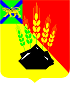 КОНТРОЛЬНО-СЧЕТНАЯ КОМИССИЯМИХАЙЛОВСКОГО МУНИЦИПАЛЬНОГО РАЙОНА ул. Красноармейская. д. 24, с. Михайловка, Михайловский район Приморский крайЗАКЛЮЧЕНИЕпо итогам финансово-экономической экспертизыпроекта постановления администрации Михайловского муниципального района  «Об утверждении муниципальной программы «Патриотическое воспитание  граждан  Михайловского  муниципального района на 2023-2025 годы»15.11.2022г.                                                                                                            № 54      Правовая основа финансово-экономической экспертизы:      Правовая основа финансово-экономической экспертизы включает в себя:  Бюджетный кодекс РФ;  Федеральный закон от 06.10.2003 № 131-ФЗ «Об общих принципах организации местного самоуправления в Российской Федерации»; решение Думы Михайловского муниципального района от 28.10.2021г. № 135 «Об утверждении Положения о Контрольно-счетной комиссии Михайловского муниципального района», распоряжение Контрольно-счетной комиссии Михайловского муниципального района от 18.01.2022г. № 10-ра «Об утверждении Стандарта внешнего финансового контроля «Финансово-экономическая экспертиза муниципальных программ»,   Постановление администрации Михайловского муниципального района   от 29.07.2022 года № 892-па «Об утверждении Порядка разработки и реализации  муниципальных  программ администрации  Михайловского муниципального района» Основание для проведения финансово-экономической экспертизы – пункт 1.4  Плана работы Контрольно-счетной комиссии  на 2022 год, утвержденного Распоряжением председателя Контрольно-счетной комиссии  от 14.01.2022 № 7-ра,  письмо администрации Михайловского муниципального района о направлении проекта постановления от 14.11.2022г. № 5372/А/6-8     Предмет финансово-экономической экспертизы:      проект постановления администрации Михайловского муниципального района  «Об утверждении муниципальной программы «Патриотическое воспитание  граждан  Михайловского  муниципального района на 2023-2025 годы»      Цель финансово-экономической экспертизы:       финансово-экономический анализ и предварительная оценка проекта постановления администрации Михайловского муниципального района  «Об утверждении муниципальной программы «Патриотическое воспитание  граждан  Михайловского  муниципального района на 2023-2025 годы»   на предмет законности его норм и положений. Вопросы финансово-экономической экспертизы:  1. Экспертиза соответствия проекта постановления администрации Михайловского муниципального района  «Об утверждении муниципальной программы «Патриотическое воспитание  граждан  Михайловского  муниципального района на 2023-2025 годы»  (далее – проект постановления)  федеральному законодательству, законодательству Приморского края, муниципальным нормативным правовым актам Михайловского муниципального района.      2. Рассмотрение вопроса о выявлении коррупциогенных факторов (признаков) при анализе Проекта постановления.При проведении финансово-экономической экспертизы использовались:Бюджетный кодекс Российской Федерации;Федеральный закон от 06.10.2003 № 131-ФЗ «Об общих принципах организации местного самоуправления в Российской Федерации»; Постановление   Правительства Российской Федерации от 30.03.2020 № 369 «О государственной  программе «Патриотическое воспитание граждан Российской Федерации»;        4) Закон Приморского края от 11.05.2016 № 816-КЗ «О патриотическом воспитании в Приморском крае»;       5) «Стратегия социально-экономического развития Михайловского муниципального района на период 2012-2025 годов», утвержденная решением  Думы  Михайловского муниципального района  28.06.2012 года № 305 (далее – Стратегия);6) Постановление администрации Михайловского муниципального района   от 29.07.2022 года № 892-па «Об утверждении Порядка разработки и реализации  муниципальных  программ администрации  Михайловского муниципального района» (далее – Порядок)      Объект финансово-экономической экспертизы - ответственный исполнитель программы –  отдел по культуре, внутренней и молодежной политике администрации Михайловского муниципального районаСрок финансово-экономической экспертизы:14.11.2022 года по 15.11.2022 года.1. В ходе проведения финансово-экономической экспертизы по первому вопросу  Контрольно-счетной комиссией  установлено следующее:В соответствии со статьей 179 Бюджетного кодекса РФ «муниципальные программы утверждаются местной администрацией муниципального образования. Порядок принятия решений о разработке муниципальных программ устанавливается муниципальным правовым актом местной администрации муниципального района»Разработка муниципальных программ в Михайловском муниципальном районе регулируется Постановлением администрации Михайловского муниципального района   от 29.07.2022 года № 892-па «Об утверждении Порядка разработки и реализации  муниципальных  программ администрации  Михайловского муниципального района» (далее –Порядок).         Контрольно-счетная комиссия отмечает,  что во исполнение пункта 3.7. Порядка к проекту муниципальной программы приложены пояснительная записка и финансово-экономическое обоснование Программы.        Представленный на проверку проект программы содержит:        - стратегические приоритеты;        - паспорт муниципальной программы;        - структура муниципальной программы;        - финансовое обеспечение муниципальной программы  При проведении экспертизы соответствия Программы требованиям Порядка установлено:     1.  Предлагаемая к утверждению Программа  разработана с учетом требований к структуре и содержанию муниципальной программы, утвержденных  разделом 2 Порядком.     2. Во исполнение пункта 2.5 Порядка,  показатели муниципальной программы утверждены по каждой цели программы. Значения показателей   указываются в процентном отношении  по каждому году к базовому значению.       3. При утверждении показателей  муниципальной программы в значении показателей (графа 8) отражены  документы, в соответствии с которыми данный показатель определен как приоритетный.       Документами, отраженными  в графе 8 показателей муниципальной программы считаются:                       - Постановление   Правительства Российской Федерации от 30.03.2020 № 369 «О государственной  программе «Патриотическое воспитание граждан Российской Федерации»;       - «Стратегия социально-экономического развития Михайловского муниципального района на период 2012-2025 годов».     Федеральным   законом от 28 июня 2014 года № 172-ФЗ «О стратегическом планировании в Российской Федерации» установлено, что муниципальные программы рекомендуется разрабатывать в соответствии с приоритетами социально-экономического развития, определенными стратегией социально-экономического развития муниципального образования, с учетом положений программных документов, иных правовых актов Российской Федерации, субъекта Российской Федерации в соответствующей сфере деятельности.       При проведении экспертизы соответствия Программы требованиям 172-ФЗ  установлено, что предлагаемая к утверждению Программа содержит ряд замечаний, на которые необходимо обратить внимание:     В пункте  «показатели муниципальной программы» по цели № 2 в графе 8 приоритетным документом отражена  «Стратегия социально-экономического развития Михайловского муниципального района на период 2012-2025 годов», утвержденная решением  Думы  Михайловского муниципального района  28.06.2012 года № 305.     Считаем, что ссылка на данный документ некорректна.  В Таблице Б.2 – «Реестр реализуемых муниципальных программ Михайловского муниципального района, интегрированных в Стратегию социально-экономического развития»  Стратегии указана  «Муниципальная целевая долгосрочная программа «Патриотическое воспитание граждан Михайловского муниципального района на 2012-2016 годы», что не соответствует показателю графы 8.       4. Структура муниципальной программы содержит наименование мероприятий с кратким описанием результатов от реализации мероприятий.       5. Ожидаемые конечные результаты реализации  Программы  соответствуют целевым показателям Программы.        Общий объем финансирования Программы в 2023-2025 годах запланирован за счет средств местного бюджета в сумме 150 000,00 рублей  с разбивкой по годам и мероприятиям Программы.       2. В ходе проведения экспертно-аналитического мероприятия по второму вопросу Контрольно-счетной комиссией установлено отсутствие коррупциогенных факторов (признаков) в анализируемом Проекте постановления. Выводы:  1. Муниципальная программа разработана  в полном соответствии с Порядком,  установленным  постановлением администрации Михайловского муниципального района    от 29.07.2022 года № 892-па «Об утверждении Порядка разработки и реализации  муниципальных  программ администрации  Михайловского муниципального района», не противоречит федеральному законодательству, законодательству Приморского края.2.  Муниципальная  программа  не отражена в «Стратегии социально-экономического развития Михайловского муниципального района на период 2012-2025 годов»                                                                                       Предложения:На основании выше изложенного, Контрольно-счетная комиссия считает, что представленный проект Программы возможен к утверждению с учетом замечаний и предложений, указанных в настоящем заключении.Председатель  КСК ММР      		                                         Л.Г. Соловьянова  